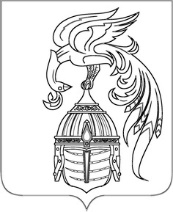 ИВАНОВСКАЯ ОБЛАСТЬАДМИНИСТРАЦИЯ ЮЖСКОГО МУНИЦИПАЛЬНОГО РАЙОНАПОСТАНОВЛЕНИЕот __________________ №________-пг. ЮжаО внесении изменений в постановление Администрации Южского муниципального района № 405-п от 18.04.2022 г. «Об утверждении Порядка предоставления субсидии на возмещение затрат по организации безопасности, содержанию и эксплуатации гидротехнического сооружения (плотина на р. Пионерка (оз.Вазаль)), инв. № 8159, лит. I, адрес: г. Южа, ул. Дача, район дома  № 1-а»Руководствуясь статьями 78, 158 Бюджетного кодекса Российской Федерации, ст. 9 Федерального закона от 21.07.1997 N 117-ФЗ "О безопасности гидротехнических сооружений", постановлением Правительства РФ от 18.09.2020 г. № 1492 «Об общих требованиях к нормативным правовым актам, муниципальным правовым актам, регулирующим предоставление субсидий, в том числе грантов в форме субсидий, юридическим лицам, индивидуальным предпринимателям, а также физическим лицам - производителям товаров, работ, услуг, и о признании утратившими силу некоторых актов Правительства Российской Федерации и отдельных положений некоторых актов Правительства Российской Федерации» Администрация Южского муниципального района п о с т а н о в л я е т: Внести в постановление Администрации Южского муниципального района № 405-п от 18.04.2022 г. «Об утверждении Порядка предоставления субсидии на возмещение затрат по организации безопасности, содержанию и эксплуатации гидротехнического сооружения (плотина на р. Пионерка (оз.Вазаль)), инв. № 8159, лит. I, адрес: г. Южа, ул. Дача, район дома  № 1-а» (далее постановление) следующие изменения:По всему тексту Порядка предоставления субсидии на возмещение затрат по организации безопасности, содержанию и эксплуатации гидротехнического сооружения (плотина на р. Пионерка (оз.Вазаль)), инв. № 8159, лит. I, адрес: г. Южа, ул. Дача, район дома  № 1-а», являющегося приложением к постановлению цифры «2022» заменить цифрами «2023».         2. Настоящее постановление вступает в силу после его официального опубликования и распространяет свое действие на правоотношения, возникшие с 01.01.2023 г.        3. Опубликовать настоящее постановление в официальном издании "Вестник Южского городского поселения" и разместить на официальном сайте Южского муниципального района в информационно-телекоммуникационной сети «Интернет».Глава Южского муниципального района                                  В.И. Оврашко 